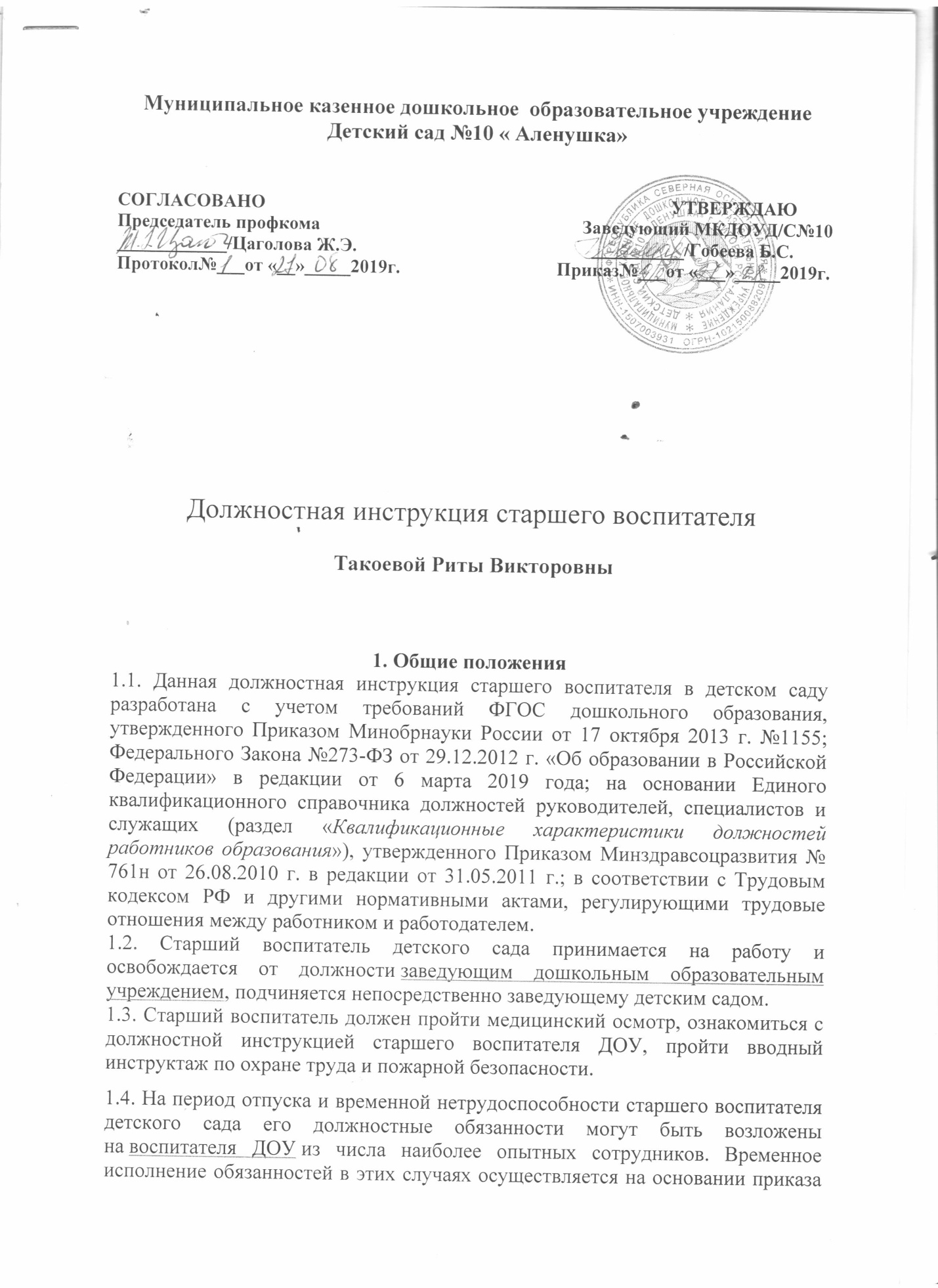 заведующего дошкольным образовательным учреждением, соответствующего требованиям трудового законодательства Российской Федерации.1.5. Старший воспитатель ДОУ должен иметь высшее профессиональное образование по направлению подготовки «Образование и педагогика» и стаж работы в должности воспитателя не менее 2 лет.1.6. Старшему воспитателю детского сада непосредственно подчиняются все воспитатели дошкольного образовательного учреждения.1.7. В своей профессиональной деятельности старший воспитатель должен руководствоваться должностной инструкцией старшего воспитателя детского сада, а также:Конституцией Российской Федерации;Федеральным законом «Об образовании в Российской Федерации» и другими законодательными актами Российской Федерации;Порядком организации и осуществления образовательной деятельности по основным общеобразовательным программам - образовательным программам дошкольного образования;СанПиН 2.4.1.3049-13 «Санитарно-эпидемиологические требования к устройству, содержанию и организации режима работы дошкольных образовательных организаций»;Федеральным государственным образовательным стандартом дошкольного образования;правилами и нормами охраны труда и противопожарной безопасности;Уставом и локальными актами дошкольного образовательного учреждения;Конвенцией ООН о правах ребенка;инструкцией по охране жизни и здоровья детей;Трудовым договором, Договором с родителями и Коллективным договором;инструкцией по охране труда для старшего воспитателя детского сада.1.8. Старший воспитатель детского сада должен знать:приоритетные направления развития образовательной системы Российской Федерации;законы и другие нормативные правовые акты, регламентирующие образовательную деятельность в Российской Федерации;Федеральный закон от 24.07.98г № 124-ФЗ (в редакции от 29.06.2013г) "Об основных гарантиях прав ребенка в Российской Федерации";данную должностную инструкцию старшего воспитателя в детском саду с учетом требований ФГОС ДО;педагогику, детскую, возрастную и социальную психологию;психологию отношений, индивидуальные и возрастные особенности детей, возрастную физиологию, гигиену;методы и формы мониторинга деятельности воспитателей ДОУ;педагогическую этику;теорию и методику воспитательной работы;методы управления образовательными системами;современные педагогические технологии продуктивного, дифференцированного, развивающего обучения, реализации компетентностного подхода;способы убеждения, аргументации своей позиции, установления контактов с коллегами по работе;технологии диагностики причин конфликтных ситуаций, их профилактики и разрешения;основы экологии, экономики, социологии;трудовое законодательство Российской Федерации;основы работы с текстовыми и графическими редакторами, электронными таблицами и презентациями, электронной почтой и браузерами, мультимедийным оборудованием;Правила внутреннего трудового распорядка дошкольного образовательного учреждения;правила по охране труда и пожарной безопасности.1.9. Старший воспитатель должен пройти обучение и иметь навыки оказания первой помощи пострадавшим, знать порядок действий при возникновении чрезвычайной ситуации и эвакуации.2. Должностные обязанностиСтарший воспитатель детского сада выполняет должностные обязанности:2.1. Осуществляет методическое руководство воспитательно-образовательной деятельностью воспитателей и других педагогических работников, обеспечивая выполнение основной общеобразовательной программы дошкольного образования, в соответствии с Федеральным государственным образовательным стандартом дошкольного образования.2.2. Координирует деятельность воспитателей, педагогических работников в проектировании образовательной среды дошкольного образовательного учреждения.2.3. Оказывает учебно-методическую и научную поддержку всем участникам образовательного процесса.2.4. Осуществляет взаимосвязь и сотрудничество в работе детского сада, семьи и социума.2.5. Старший воспитатель ДОУ организовывает:работу по подготовке и проведению педагогических советов, родительских собраний и других мероприятий, предусмотренных годовым планом дошкольного образовательного учреждения;взаимодействие воспитателей и других специалистов ДОУ для решения задач годового плана и образовательной программы;внедрение педагогики партнерства для всех участников воспитательно-образовательного процесса;групповые и тематические консультации, тематические выставки и конкурсы;работу творческих и проектных групп воспитателей и других педагогов-специалистов;работу воспитателей по изготовлению пособий, дидактических материалов, а также по использованию образовательных ресурсов;наставничество с целью оказания помощи молодым воспитателям-специалистам в их профессиональном становлении, а также реализация идеи социально-педагогического партнерства;проведение совместных мероприятий с общеобразовательными учреждениями и другими социальными партнерами;обеспечение информационного поля для родителей о деятельности дошкольного образовательного учреждения с использованием различных ресурсов.2.6. Старший воспитатель детского сада организовывает проведение мониторинга:в начале учебного года – для определения зоны образовательных потребностей каждого воспитанника;в конце года – в выявлении уровня достижений каждым воспитанником промежуточных и итоговых показателей освоения программы, динамики формирования интегративных качеств.2.7. Старший воспитатель ДОУ принимает участие:в подборе кандидатов на должности воспитателей, помощников воспитателей, педагогов-специалистов;в создании благоприятного морально-психологического климата в коллективе;в обеспечении соблюдения работниками детского сада прав и свобод воспитанников, норм по охране их жизни и здоровья во время воспитательно-образовательного процесса, выполнения правил охраны труда и пожарной безопасности;в стратегическом планировании, разработке и внедрении программы развития, образовательной программы и годового плана работы организации;в создании положительного имиджа дошкольного образовательного учреждения в социуме;в организации, контроле и координации воспитательно-образовательной работы с воспитанниками;в организации экспериментальной, исследовательской и проектной работы в детском саду;в развитии и эффективном использовании творческого потенциала педагогического коллектива дошкольного образовательного учреждения;в установлении связей и развитии сотрудничества с партнерами детского сада (другими дошкольными образовательными учреждениями, школами, библиотеками и т.д.);в работе районных и городских методических объединений.2.8. Планирует методическую работу с учетом профессиональных навыков, опыта воспитателей и специалистов, предусматривая:уровень их профессиональной квалификации;оказание помощи в самообразовании и методической помощи (в первую очередь начинающим специалистам) в применении в работе с воспитанниками деятельностных технологий, использование форм и приемов организации детей ДОУ;учет гендерной специфики развития детей дошкольного возраста;в обеспечении преемственности с примерными основными общеобразовательными программами начального общего образования;ознакомление педагогических работников с достижениями современной педагогической теории и практики;построение взаимодействия с семьями воспитанников в целях осуществления полноценного развития ребенка и организации совместной деятельности детей и родителей;оказание помощи при подготовке к процессу аттестации педагогических работников;организовывает обмен опытом работы среди педагогов дошкольного образовательного учреждения с целью повышения их квалификации (открытые просмотры, семинары, тренинги и др. формы).2.9. Систематически выполняет разного вида контроль и анализ состояния образовательной и воспитательной работы в ДОУ и принятие на его основе конкретных мер по повышению качества и эффективности работы.2.10. Старший воспитатель в детском саду способствует:обобщению передового педагогического опыта, повышению квалификации педагогических работников, развитию их творческих инициатив;обеспечению уровня подготовки воспитанников, соответствующего ФГОС ДО;созданию развивающей образовательной среды, которая обеспечивает духовно-нравственное развитие и воспитание детей, высокое качество дошкольного образования и его доступность, открытость и привлекательность для воспитанников и их родителей; гарантирующей охрану и укрепление физического и психологического здоровья детей, являющейся комфортной по отношению к детям и педагогам.2.11. Старший воспитатель в ДОУ содействует:всестороннему развитию воспитанников дошкольного образовательного учреждения через систему кружков, клубов, секций, объединений, организуемых в детском саду;формированию общей культуры личности, социализации, развитию познавательных интересов воспитанников;непрерывному профессиональному развитию и росту педагогов;выполнению целевых федеральных, региональных и муниципальных программ развития дошкольного образования.2.12. Контролирует работу воспитателей в части:соблюдения прав и свобод детей, по обеспечению охраны жизни и здоровья воспитанников во время воспитательно-образовательного процесса;планирования и выполнения воспитательно-образовательной работы;организации и проведении в группах образовательной деятельности воспитанников, режимных моментов, игровой и самостоятельной деятельности;выполнения годового плана работы дошкольной образовательной организации и решений, принятых на заседаниях педсоветов;самообразования.2.13. Старший воспитатель оказывает методическую помощь воспитателям, которые занимаются воспитательно-образовательной деятельностью с воспитанниками с ограниченными возможностями здоровья, взаимодействует с медицинскими организациями.2.14. Ведет в установленном порядке необходимую документацию, своевременно представляет заведующему ДОУ необходимые данные и сведения (в соответствии с номенклатурой дел дошкольной образовательной организации).2.15. Строго соблюдает свою должностную инструкцию старшего воспитателя в ДОУ, права и свободы воспитанников, содержащиеся в Федеральном законе «Об образовании в Российской Федерации» и Конвенции о правах ребенка, требования охраны жизни и здоровья воспитанников, правила и нормы охраны труда и пожарной безопасности, трудовую дисциплину и правила внутреннего трудового распорядка детского сада.2.16. Соблюдает правовые, нравственные и этические нормы, следует требованиям профессиональной этики.2.17. Уважает честь и достоинство педагогических работников, а также воспитанников детского сада.2.18. Систематически повышает свой профессиональный уровень, проходит аттестацию на соответствие занимаемой должности.2.19. Проходит в соответствии с трудовым законодательством Российской Федерации предварительные при поступлении на работу и периодические медицинские осмотры, а также внеочередные медицинские осмотры по направлению заведующего дошкольным образовательным учреждением.3. ПраваСтарший воспитатель ДОУ имеет право:3.1. Старший воспитатель дошкольного образовательного учреждения имеет права, предусмотренные Трудовым кодексом Российской Федерации, Федеральным законом «Об образовании в Российской Федерации», Уставом и другими локальными актами дошкольного образовательного учреждения.3.2. В пределах своей компетенции принимать участие в разработке Программы развития, образовательной программы и годового плана дошкольного образовательного учреждения, должностных инструкций воспитателей.3.3. По вопросам, входящим в его компетенцию, вносить на рассмотрение администрации детского сада свои предложения по совершенствованию воспитательно-образовательного процесса и методов работы, а также варианты устранения имеющихся в деятельности детского сада недостатков.3.4. Требовать от администрации дошкольного образовательного учреждения создания условий для выполнения своих профессиональных обязанностей, в том числе предоставления необходимого оборудования, инвентаря, рабочего места, соответствующего санитарно-гигиеническим правилам и нормам и т. д.3.5. Проверять работу непосредственно подчиненных ему сотрудников; присутствовать на проводимых ими занятиях и мероприятиях; давать обязательные для исполнения распоряжения непосредственно воспитателям курируемых групп.3.6. Знакомиться с проектами решений администрации дошкольного образовательного учреждения, которые касаются его профессиональной деятельности.3.7. Повышать свою квалификацию (не реже 1 раза в 3 года).3.8. На предусмотренные законодательством Российской Федерации социальные гарантии.3.9. Устанавливать деловые контакты со сторонними организациями в рамках своей компетенции.4. Ответственность4.1. За неисполнение или ненадлежащее исполнение без уважительных причин Устава и Правил внутреннего трудового распорядка, иных локальных нормативных актов, законных распоряжений заведующего детским садом, должностных обязанностей, установленных настоящей должностной инструкцией старшего воспитателя в детском саду, в том числе за не использование предоставленных прав, старший воспитатель несет дисциплинарную ответственность в порядке, определенном трудовым законодательством РФ;4.2. За применение, в том числе однократное, методов воспитания, связанных с физическим и (или) психическим насилием над личностью ребенка, а также совершение иного аморального поступка старший воспитатель может быть освобожден от занимаемой должности в соответствии с трудовым законодательством и Федеральным Законом "Об образовании в Российской Федерации". Увольнение за данный поступок не является мерой дисциплинарной ответственности;4.3. За правонарушения, совершенные в процессе осуществления своей деятельности, несет ответственность в пределах определенных действующим административным, уголовным и гражданским законодательством Российской Федерации.4.4. За виновное причинение ДОУ или участникам воспитательно-образовательного процесса ущерба в связи с исполнением (неисполнением) своих должностных обязанностей старший воспитатель несет материальную ответственность в порядке и пределах, установленных трудовым и (или) гражданским законодательством.4.5. За невыполнение требований по охране труда, пожарной безопасности, неоказание первой доврачебной помощи пострадавшему, не своевременное извещение или скрытие от администрации детского сада произошедшего несчастного случая несет ответственность в соответствии с действующим законодательством РФ.5. Порядок аттестации5.1. Аттестация педагогических работников в целях подтверждения соответствия занимаемой должности является обязательной и проходит в сроки, определенные законодательством РФ. Ее проведение должно быть не реже чем раз в 5 лет. При этом стаж и категория воспитателя никоим образом не может повлиять на периодичность проведения процедуры проверки. Такой вид является проверкой на профессиональное соответствие занимаемой должности.5.2. Аттестация педагогических работников в целях установления квалификационной категории является добровольной и проводится по желанию самого работника в целях повышения имеющейся категории.5.3. На основе приказа Министерства образования и науки РФ от 7 апреля 2014 г. № 276 г. Москва «О порядке аттестации педагогических работников государственных и муниципальных образовательных учреждений» старший воспитатель может обратиться в аттестационную комиссию с заявлением о проведении аттестации или установления соответствия уровня квалификации требованиям, предъявляемым к первой квалификационной категории, имея стаж не менее 2 лет.Первая квалификационная категория может быть установлена педагогическим работникам на основе:стабильных положительных результатов освоения обучающимися образовательных программ по итогам мониторингов, проводимых организацией;стабильных положительных результатов освоения обучающимися образовательных программ по итогам мониторинга системы образования, проводимого в порядке, установленном постановлением Правительства Российской Федерации от 5 августа 2013 г. № 662 «Об осуществлении мониторинга системы образования»;выявления развития у обучающихся способностей к научной (интеллектуальной), творческой, физкультурно-спортивной деятельности;личного вклада в повышение качества образования, совершенствования методов обучения и воспитания, транслирования в педагогических коллективах опыта практических результатов своей профессиональной деятельности, активного участия в работе методических объединений педагогических работников организации.5.4. Старший воспитатель может обратиться в аттестационную комиссию с заявлением о проведении аттестации или установления соответствия уровня их квалификации требованиям, предъявляемым к высшей квалификационной категории не ранее чем через 2 года после установления первой квалификационной категории.Высшая квалификационная категория педагогическим работникам устанавливается на основе:обладания первой квалификационной категорией;достижения обучающимися положительной динамики результатов освоения образовательных программ по итогам мониторингов, проводимых организацией;достижения обучающимися положительных результатов освоения образовательных программ по итогам мониторинга системы образования, проводимого в порядке, установленном постановлением Правительства Российской Федерации от 5 августа 2013 г. N 662 «Об осуществлении мониторинга системы образования»;выявления и развития способностей обучающихся к научной (интеллектуальной), творческой, физкультурно-спортивной деятельности, а также их участия в олимпиадах, конкурсах, фестивалях, соревнованиях;личного вклада в повышение качества образования, совершенствования методов обучения и воспитания, и продуктивного использования новых образовательных технологий, транслирования в педагогических коллективах опыта практических результатов своей профессиональной деятельности, в том числе экспериментальной и инновационной;активного участия в работе методических объединений педагогических работников организаций, в разработке программно-методического сопровождения образовательного процесса, профессиональных конкурсах.6. Регламент взаимоотношений и связи по должностиСтарший воспитатель детского сада должен:6.1. Работать в режиме нормированного рабочего дня по графику, составленному исходя из 36-часовой рабочей недели и утвержденному заведующим ДОУ, участвовать в плановых общих мероприятиях детского сада, на которые не установлены нормы выработки.6.2. Самостоятельно планировать свою работу, разрабатывать и своевременно предоставлять на утверждение план работы.6.3. Осуществлять координацию деятельности воспитателей, педагогических работников в проектировании развивающей образовательной среды дошкольного образовательного учреждения.6.4. Своевременно предоставлять заместителю заведующего по воспитательно-образовательной работе или непосредственно заведующему детского сада письменный отчет о своей деятельности.6.5. Получать информацию от заведующего и заместителя заведующего дошкольным образовательным учреждением по воспитательно-образовательной работе, информацию нормативно-правового и организационно-методического характера, знакомиться под расписку с соответствующими документами.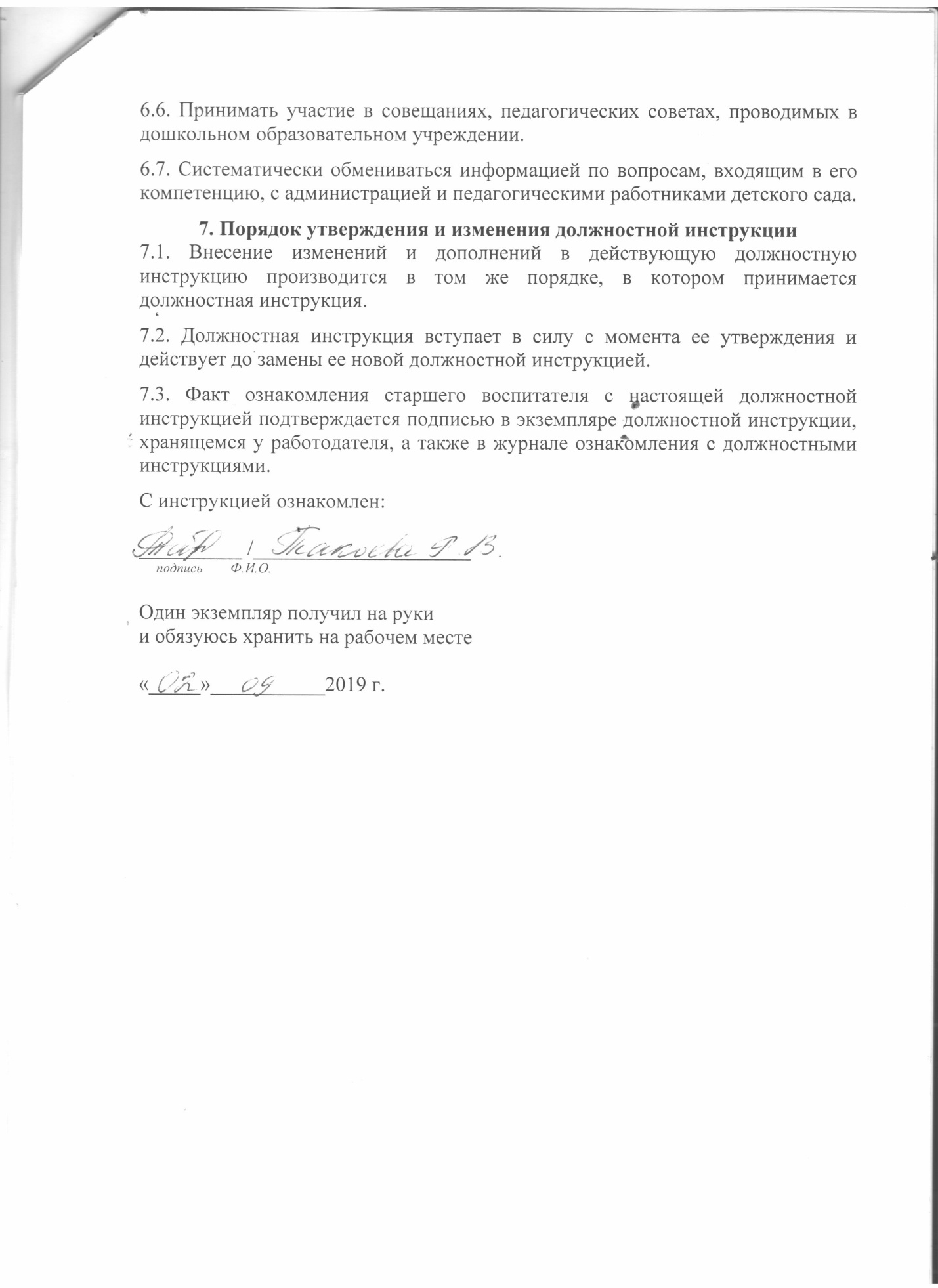 